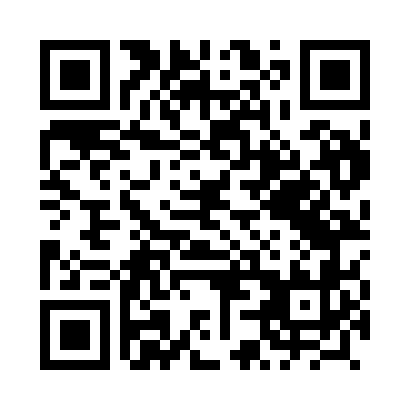 Prayer times for Zahorow, PolandMon 1 Apr 2024 - Tue 30 Apr 2024High Latitude Method: Angle Based RulePrayer Calculation Method: Muslim World LeagueAsar Calculation Method: HanafiPrayer times provided by https://www.salahtimes.comDateDayFajrSunriseDhuhrAsrMaghribIsha1Mon4:006:0012:304:577:008:532Tue3:575:5812:294:587:028:553Wed3:545:5612:294:597:048:584Thu3:515:5312:295:007:059:005Fri3:485:5112:295:027:079:026Sat3:465:4912:285:037:099:047Sun3:435:4712:285:047:119:078Mon3:405:4412:285:057:129:099Tue3:375:4212:285:067:149:1210Wed3:335:4012:275:087:169:1411Thu3:305:3812:275:097:179:1612Fri3:275:3512:275:107:199:1913Sat3:245:3312:265:117:219:2114Sun3:215:3112:265:127:229:2415Mon3:185:2912:265:137:249:2716Tue3:155:2712:265:157:269:2917Wed3:115:2412:265:167:289:3218Thu3:085:2212:255:177:299:3519Fri3:055:2012:255:187:319:3720Sat3:025:1812:255:197:339:4021Sun2:585:1612:255:207:349:4322Mon2:555:1412:245:217:369:4623Tue2:525:1212:245:227:389:4824Wed2:485:1012:245:237:399:5125Thu2:455:0812:245:247:419:5426Fri2:415:0612:245:267:439:5727Sat2:385:0412:245:277:4510:0028Sun2:345:0212:235:287:4610:0329Mon2:305:0012:235:297:4810:0630Tue2:274:5812:235:307:5010:09